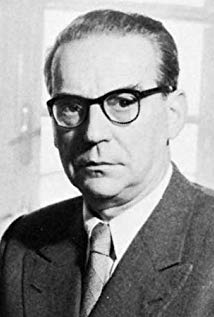 ИВО  АНДРИЋ,писац и једини нобеловац, упамћен је као дипломата који је одбио нацистичку понуду да се склони од рата у нашој земљи.Он је једини стваралац са ових простора који је добио Нобелову награду за књижевност,али и човек око чије се националности данас апоре три државе. Био је књижевник светског гласа, најбољи познавалац Балкана и карактера народа са ових простора.Био је дипломата Краљевине Југославије у Немачкој на почетку Другог светског рата, а акредитиве је предао тадашњем канцелару Рајха Адолфу Хитлеру. Одбио је предлог нацистичких власти да оде у Швајцарску већ се вратио у своју земљу у којој је рат већ почео.За себе говори да је Србин, да цео живот покушава да схвати менталитет земље где су "све Дрине криве" и где се никада неће исправити, али и да ће на крају све бити добро и да је у томе наша нада.Неколико година свог живота, пред Први светски рат провео је у затвору. Други су говорили да је тих, миран, повучен, да пише кристално јасно и живописно и да се његови ликови, колико год просторно везани, уздижу до општих, животних истина које су униварзалне и које свако може да препозна.У стану у центру Београда у коме је некада живео Иво Андрић време је стало негде средином седамдесетих година када је из њега писац последњи пут "изашао"- отишао. На месту које је данас музеј, још увек стоје његове личне ствари, дипломатски пасоши, забелешке и рукописи, а ту је и толико помињана и цењена Нобелова награда. Новац је одавно потрошен-поклоњенбиблиотекама широм Андрићеве родне Босне, јер он је увек био широке руке. Скроман, паметан и учен, каквог га савременици описују, Андрић је веровао у идеју уједињење свих јужнословенских народа у јединствену земљу. Доживео је да види најбоље дане те државе и био њен дипломатски представник широм света.Када је 1941.године Други светски рат стигао и до Краљевине Југославије, Андрић је. као већ познат писац, био амбасадор у Берлину. Приликом напуштања овог града немачке власти су му понудиле да му организују пут до незтралне Швајцарске. Он је то одбио и вратио се у Београд.У наредних пет година живео је повучено као подстанар. Потпуно се изоловавши од ужаса спољног света, избегавајући да се сврста на било коју страну. У том ужасном периоду одбија да било шта објављује. Тада, у тишини своје собице, пише своје најзначајније романе који ће бити објављени одмах после окончања рата-"Травничка хтоника","На Дрини ћуприја" и "Госпођица"."За епску снагу" којом је "обликовао мотиве и судбине из историје своје земље" Андрић 1961.године добија Нобелову награду за књижевност. Око његовог наслеђа данас се споре три државе настале на простору његове вољене Југославије.Иво Андрић је рођен у Босни и она је целог живота била његова велика љубав и бескрајна инспирација. Био је пореклом из хрватске породице, али се представљао као Србин. Највећи део живота провео је у Београду, а своја дела писао ћирилицом. Писао је да " дођу тако понекад времена када памет заћути, будала проговори,а фукара се обогати".Идеја јединства у коју је Андрић толико веровао није се одржала до данашњих дана. Ово остало, њему данас, вероватно ни не би било толико важно.2.-5. октобар                           РАДОСТ ЕВРОПЕ50. МЕЂУНАРОДНИ СУСРЕТ ДЕЦЕ ЕВРОПЕРАДОСТ ЕВРОПЕ 2019Среда, 2. октобар13.00
КАРНЕВАЛОкупљање учесника на Тргу републике и свечани дефиле до Калемегданa13.30
СВЕЧАНО ОТВАРАЊЕ МАНИФЕСТАЦИЈЕТрг републике18.00 – 19.00
XXI МЕЂУНАРОДНИ ЛИКОВНИ КОНКУРС „РАДОСТ ЕВРОПЕ”Отварање изложбе и додела награда
Галерија и Мала сала Дечјег културног центра БеоградЧетвртак, 3.октобарКОНЦЕРТИ ,,СУСРЕТИ ПРИЈАТЕЉСТВA”Сала „Донка Шпичек“, Дечји културни центар Београд11.00
Учествују: деца Немачке, Пољске, Румуније, Северне Македоније, Србије, Хрватске, Црне Горе и Шведске16.00
Учествују: деца Босне и Херцеговине, Јерменије, Кине, Литваније, Мађарске, Словачке, Србије и Украјине19.00
Учествују: деца Белорусије, Бугарске, Норвешке, Русије, Словеније, Србије Турске и ФранцускеПетак, 4.октобар11.30
ЕКОЛОШКА АКЦИЈА „ДРВО ДРУГАРСТВА”Парк Ушће13.00
СПОРТСКО-РЕКРЕАТИВНИ ДАНЗабавно-рекреативни програмАда Циганлија – спортски терени за одбојку, кошарку и мали фудбал18.00
РАДИОНИЦЕ ДРАМСКЕ ИМПРОВИЗАЦИЈЕЗА ЛИДЕРЕ ГРУПАДечји културни центар БеоградСубота, 5. октобар18.00-19.30ГАЛА КОНЦЕРТВелика дворана Сава ЦентраТрадиција се наставља- ми смо домаћини нашим вршњацима изСЛОВЕНИЈЕ!Добро дошли драги гости!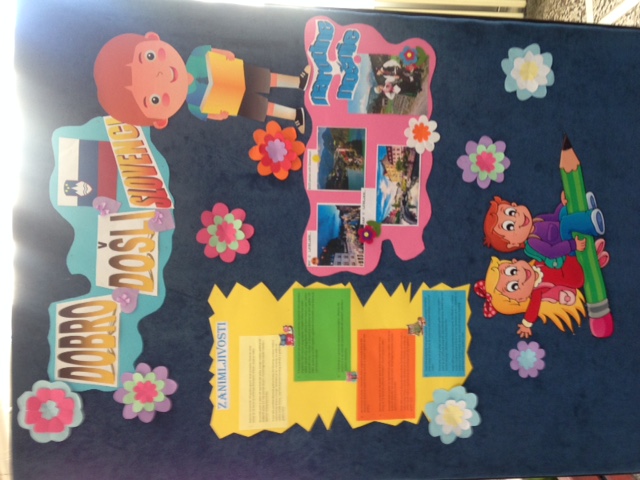 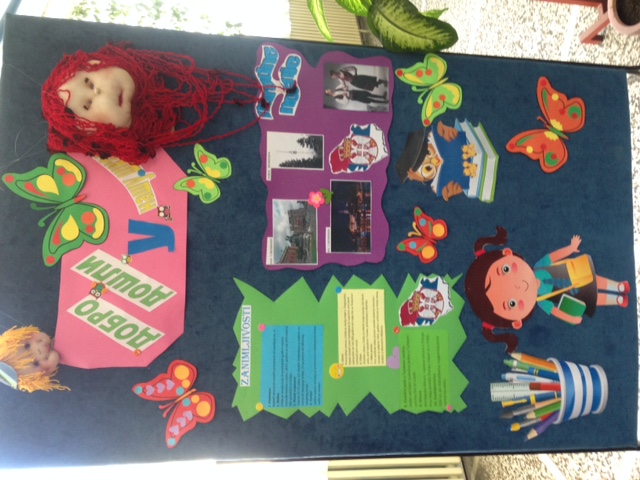 Свечани карневал добродошлице гостима и домаћинима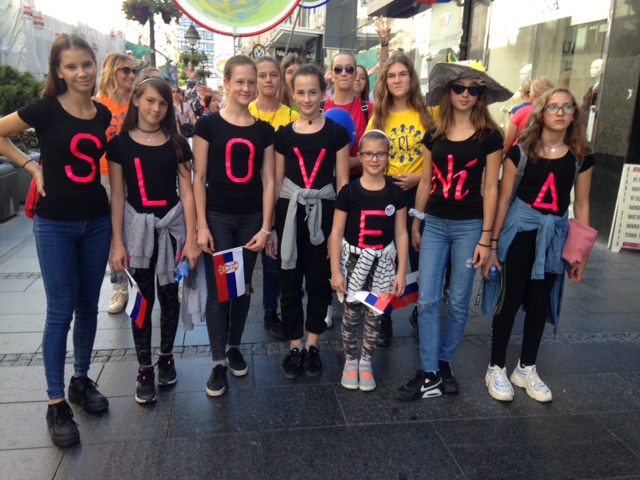 Наши гости-наши пријатељибалерине из Словеније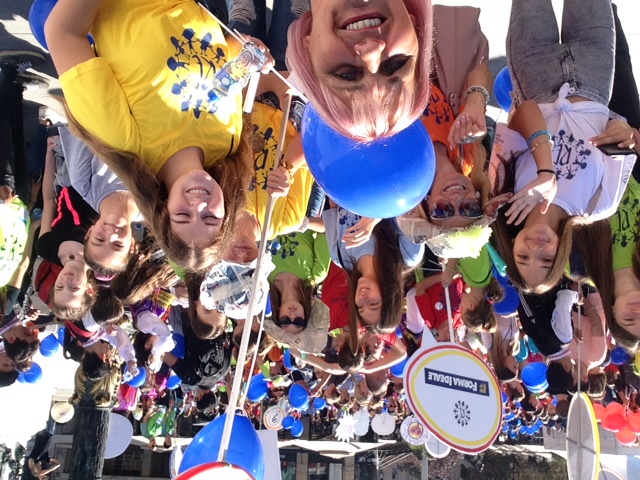 Селфи ...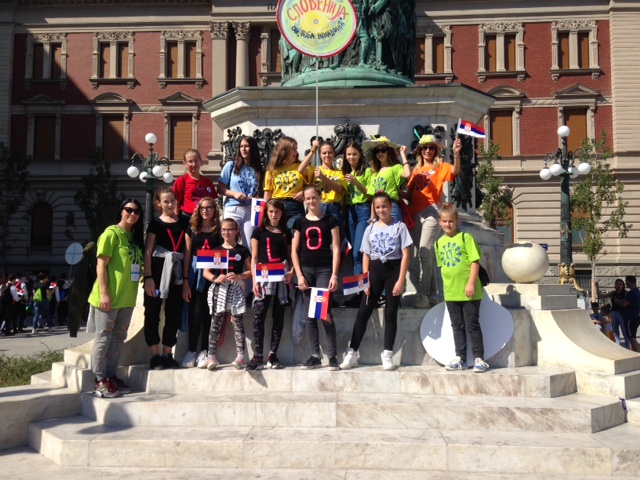 У Београду ниси ни био,ако немаш сликукод "коња"!!!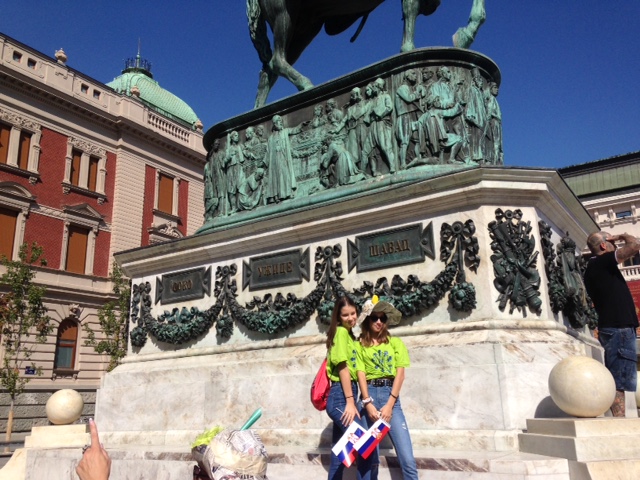 Пријатељство "за сва времена"Поворка креће...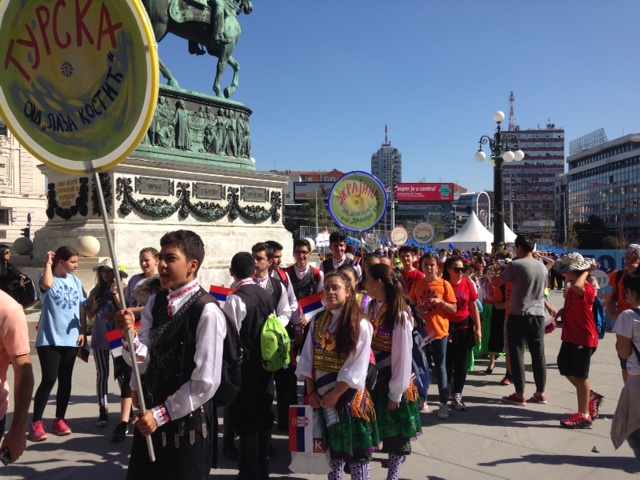 "Добро дошли"- рече "глумац" позоришта лутака...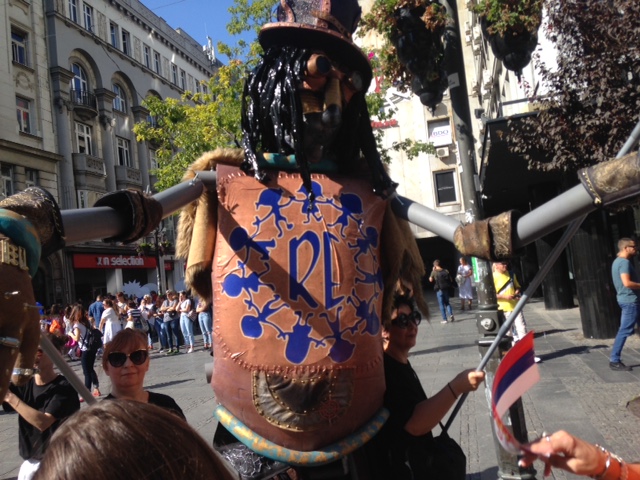 Гости из Кинеслатке и шарене девојчице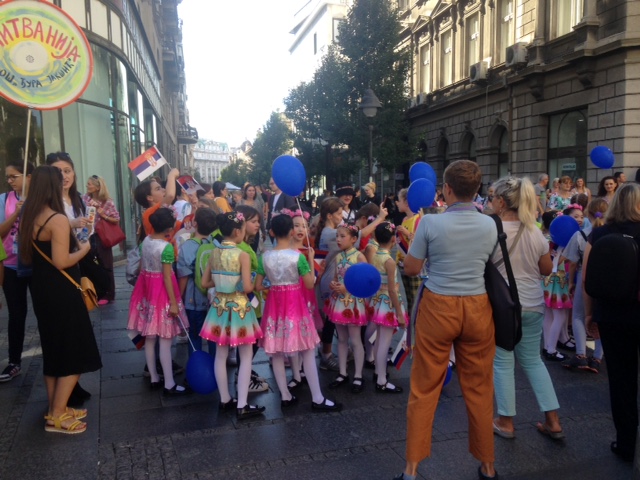 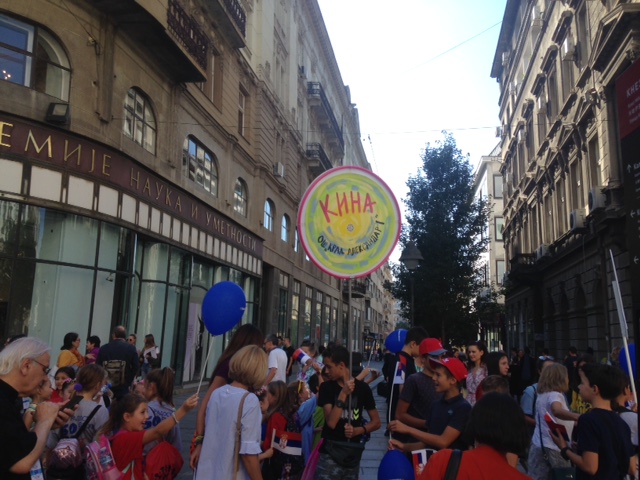 Гости изБелорусије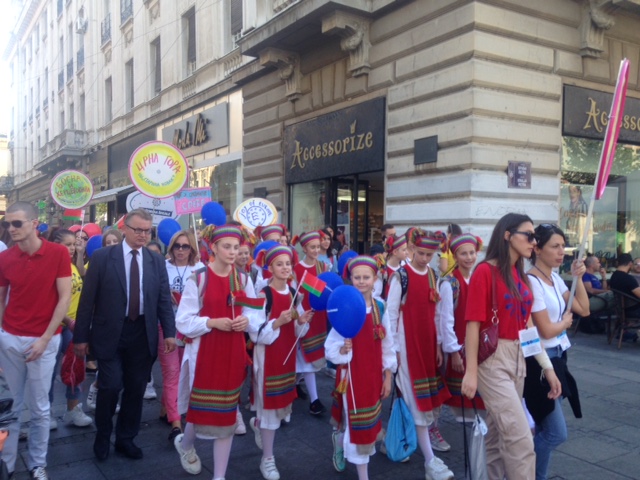 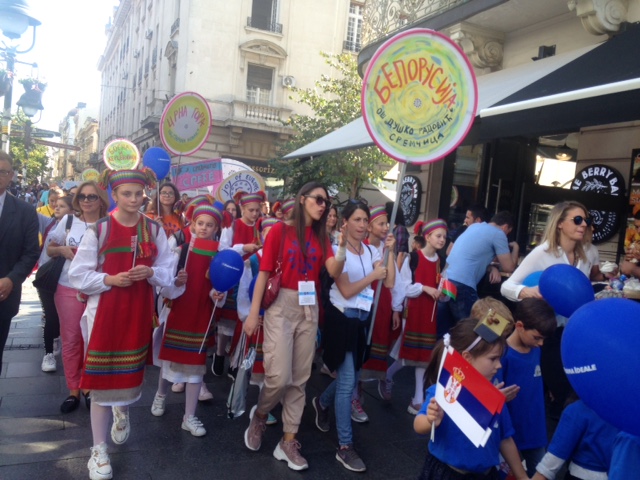 Гости из Јерменије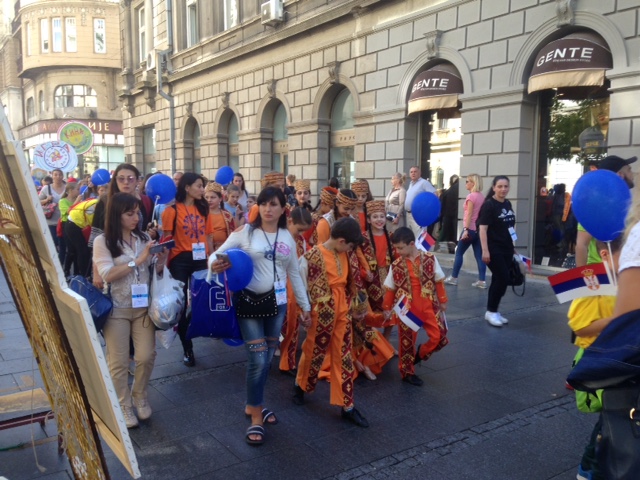 НАШЕ  ЛЕПОТИЦЕ!!!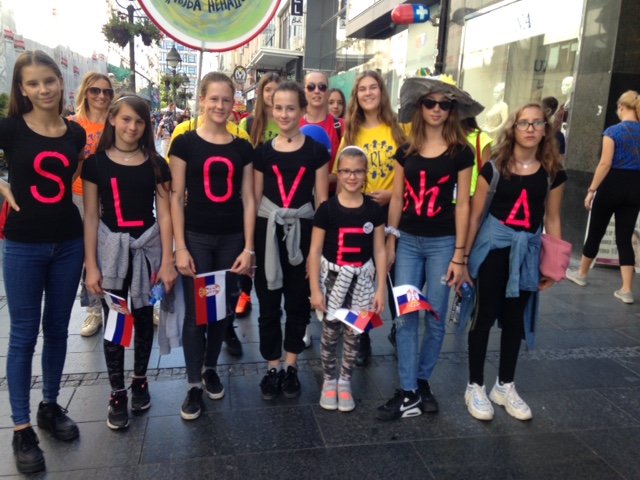 А сада сви смо ми публика!!!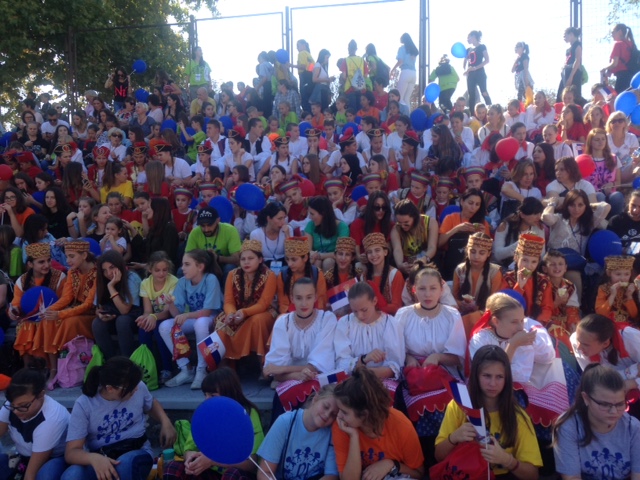 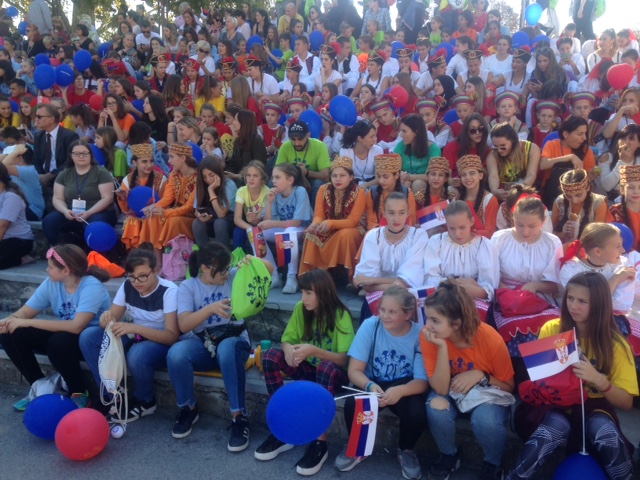 Програм почиње...ко други него СТРАХИЊА .... (наш Страхиња)и ЛЕОНТИНА 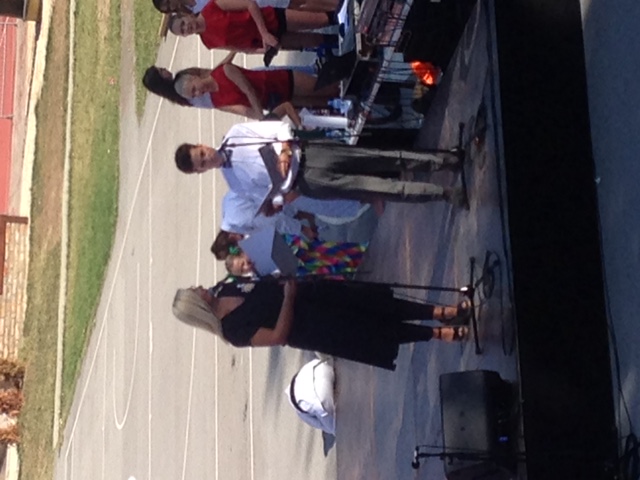 "... и ево нас поново, а трајемо читавих 50. година..."- рече Леонтина." Тада су први гости и носиоци идеје били хор  дечака из Норвешке,а данас њихови сјајни наследници са тачком "Циркус",додао је Срахиња у најави.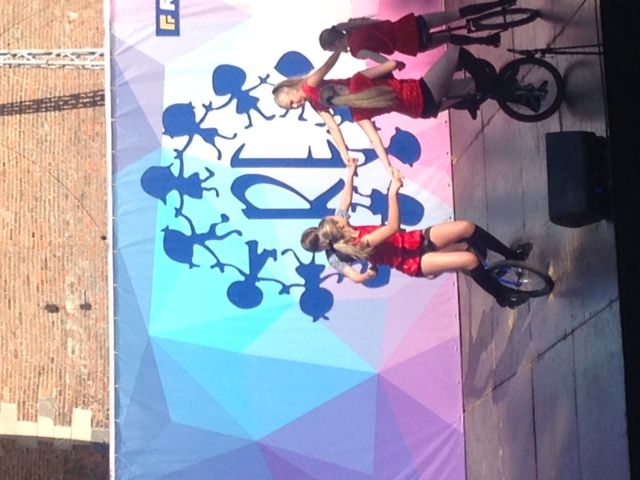 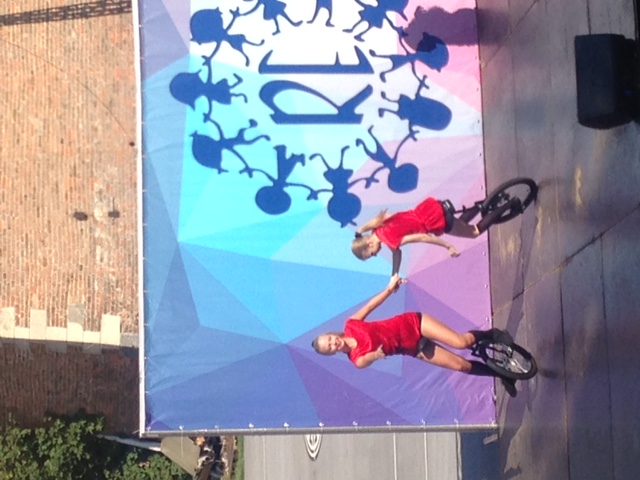 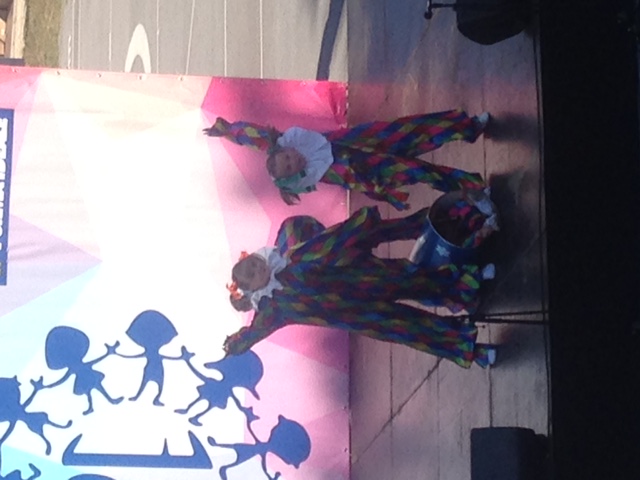 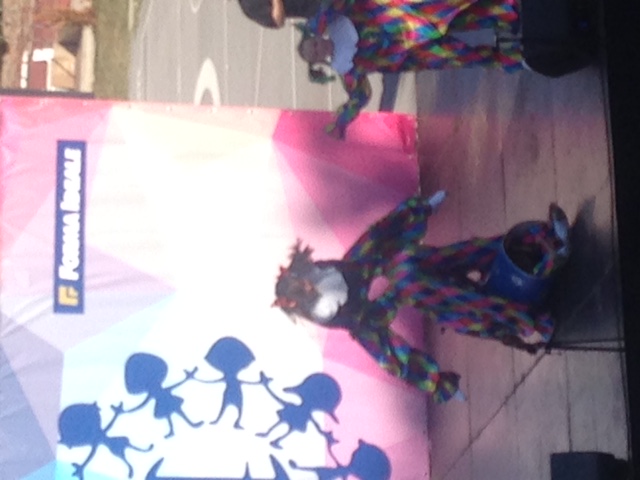 И уз химну РАДОСТИ ЕВРОПЕМАЖУРЕТКИЊЕ...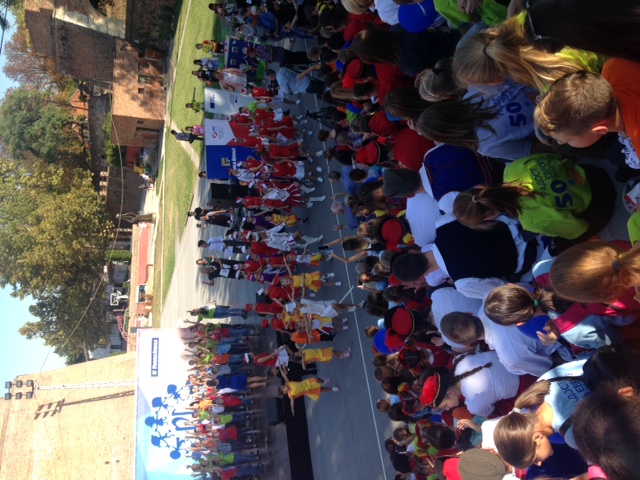 ... и на крају пошаљимо поруку МИРА и ПРИЈАТЕЉСТВА...колико деце - толико балоналетити, летети, лепо је лететиживети, живети- ЛЕПО ЈЕ ЖИВЕТИ!!!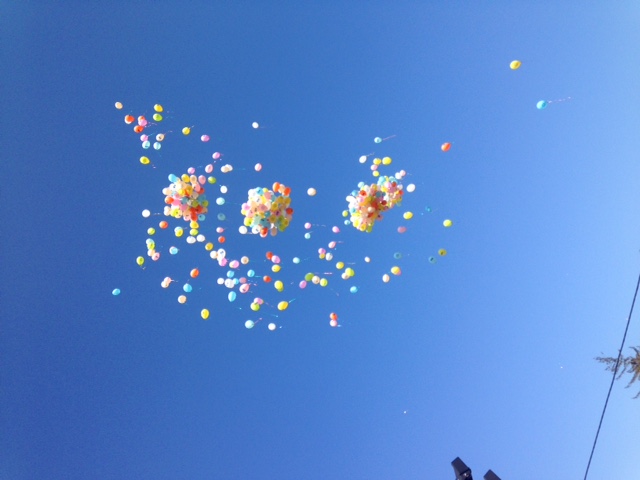 ... наставак следи... ово је био само  ПРВИ  ДАН!!!....Да се зна...били смо у Београду!!!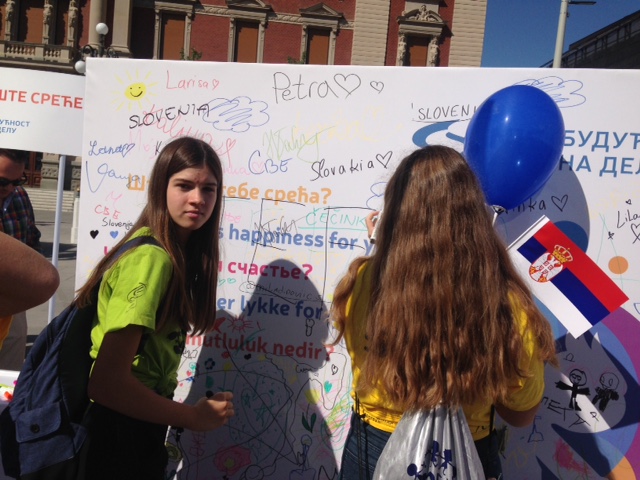 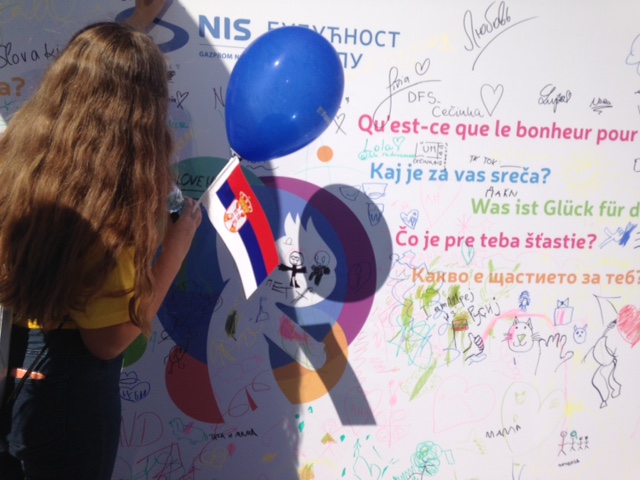 КОНЦЕРТИ ,,СУСРЕТИ ПРИЈАТЕЉСТВA” и ЕКОЛОШКА АКЦИЈА „ДРВО ДРУГАРСТВА”Парк УшћеСПОРТСКО-РЕКРЕАТИВНИ ДАН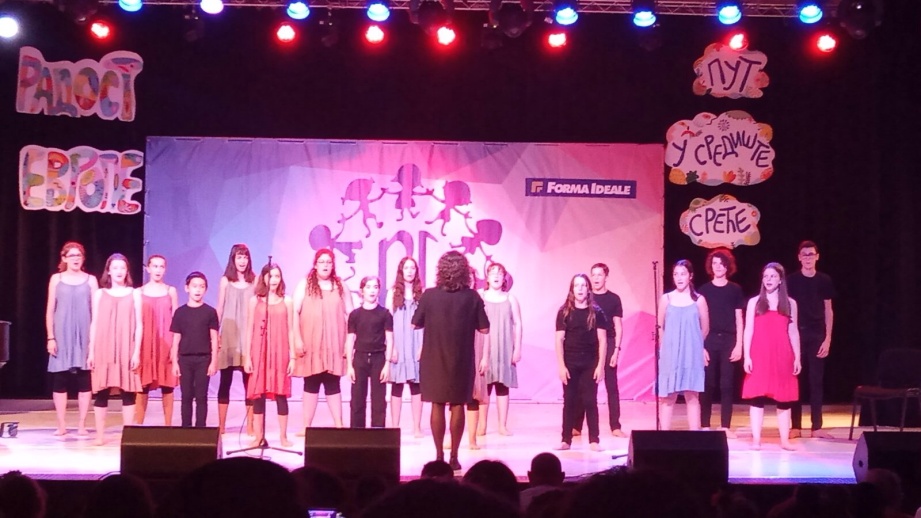 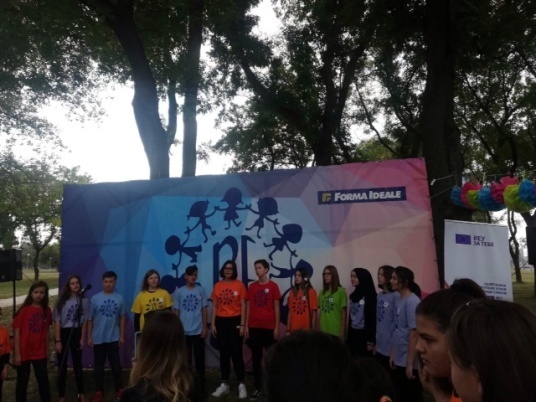 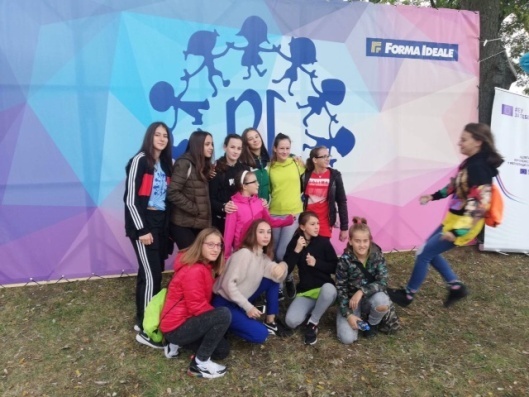 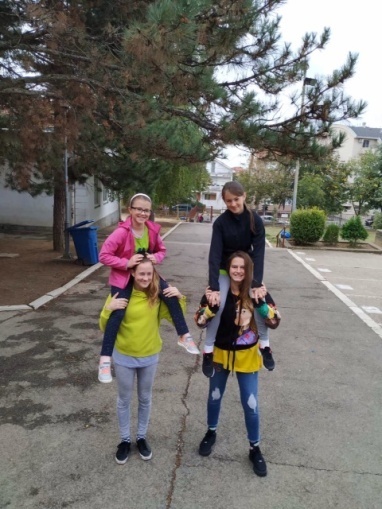 5.октобарГАЛА КОНЦЕРТВелика дворана Сава Центра18.00-19.30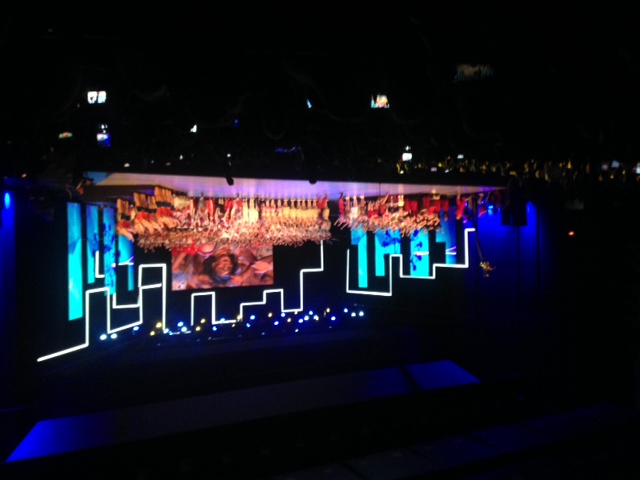 ДОБРО ДОШЛИ НА 
" РАДОСТ  ЕВРОПЕ"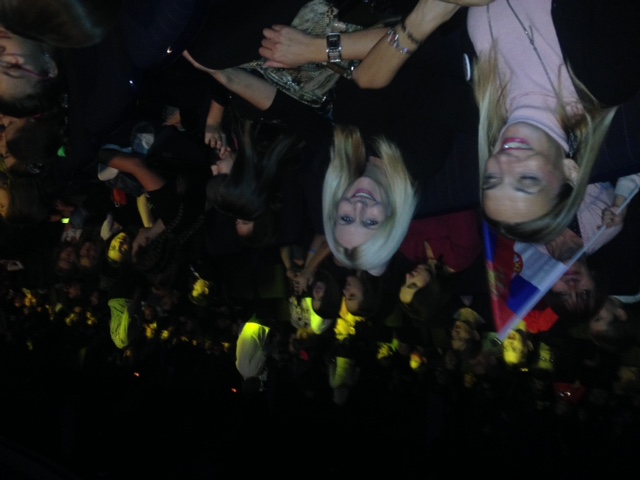 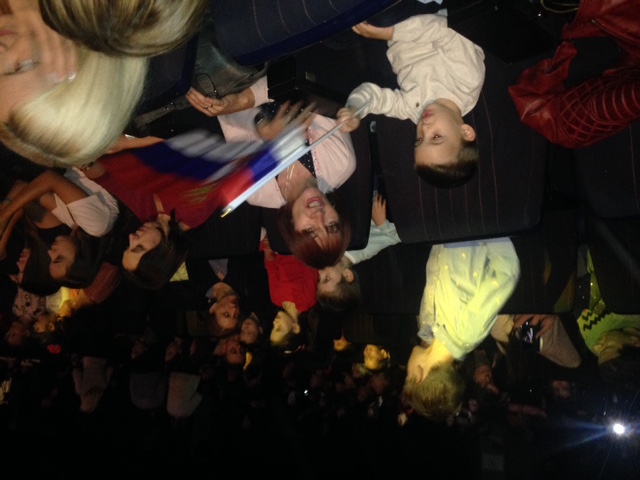 Ми смо дошле и довеле децу!!!Овако су најављени наши гости и ми као домаћини!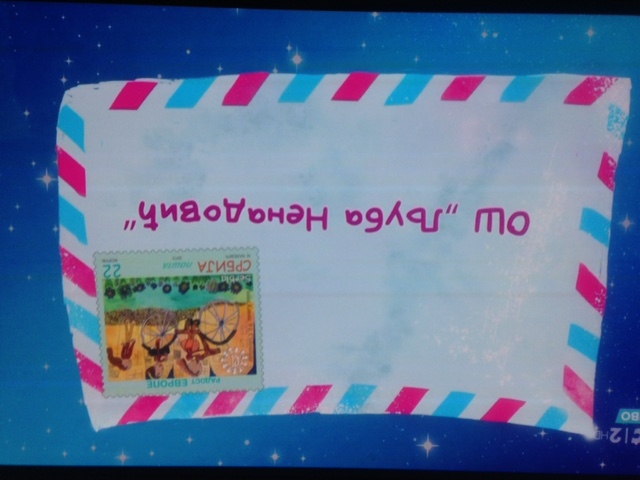 име игре                                                          наши   госи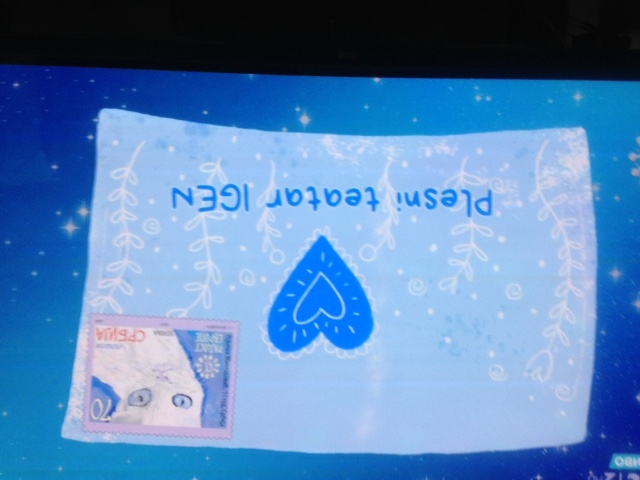 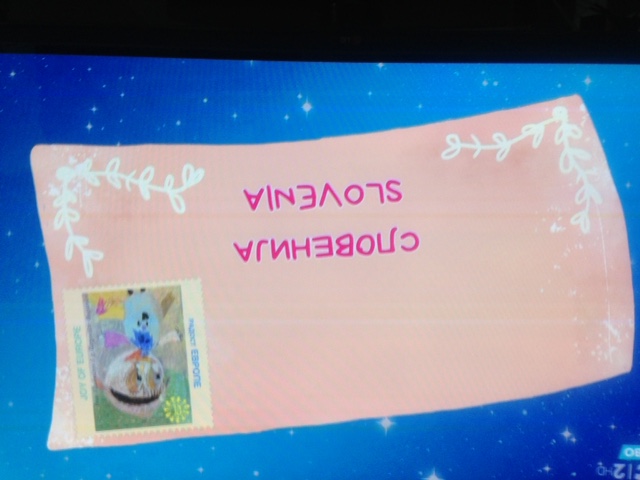 А сада наступ!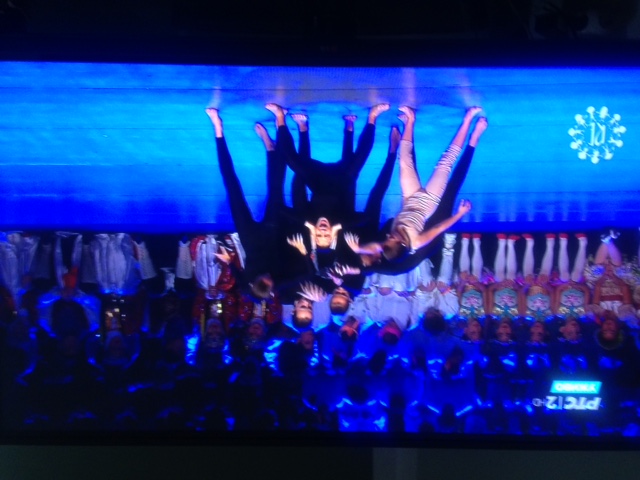 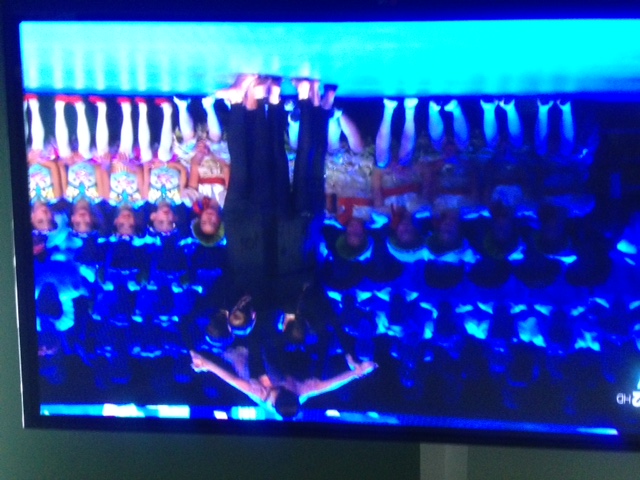 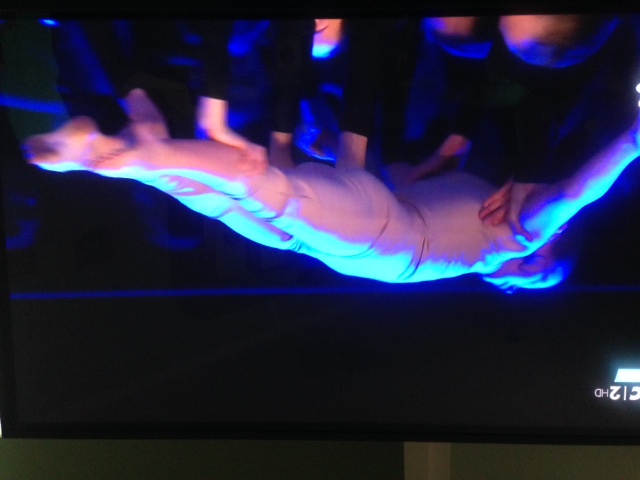 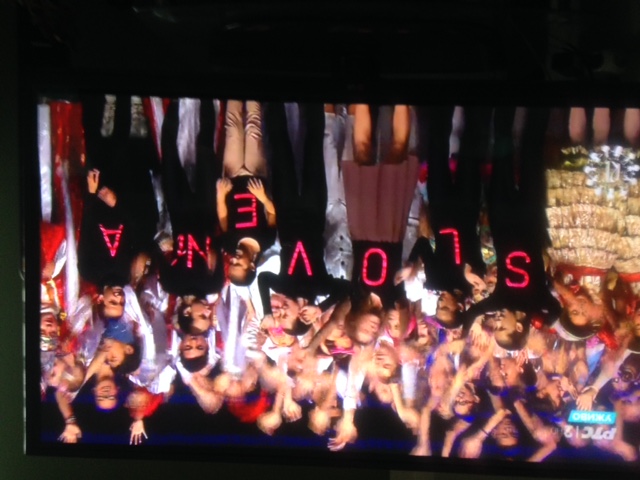 "Деца Европе сва су у ствари, моји другаааааариСве су то цуре и сви дечациУз ДОВИЂЕЊА   БЕОГРАДЕ иВИДИМО  се ДОГОДИНЕ!!!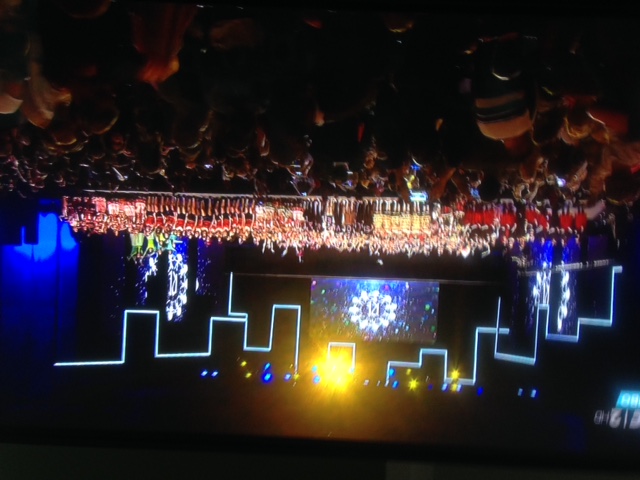 Али одавде смо кренули и овде се РАСТАЈЕМО 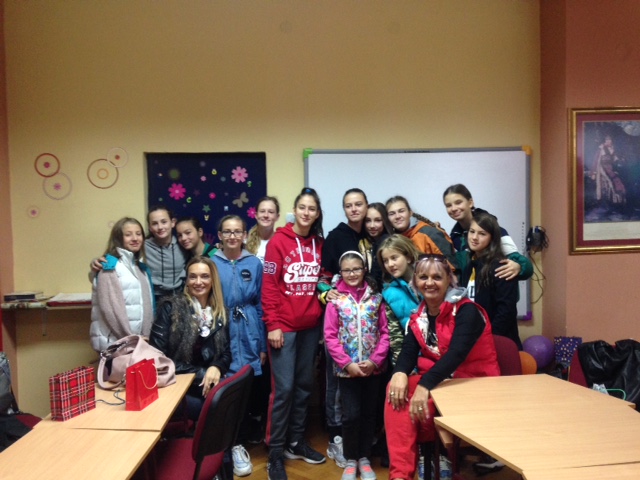 уз понеки осмех,сузу и поклончић....и уз видимо се можда и на неком другом месту...што да не, и у Словенији!!!!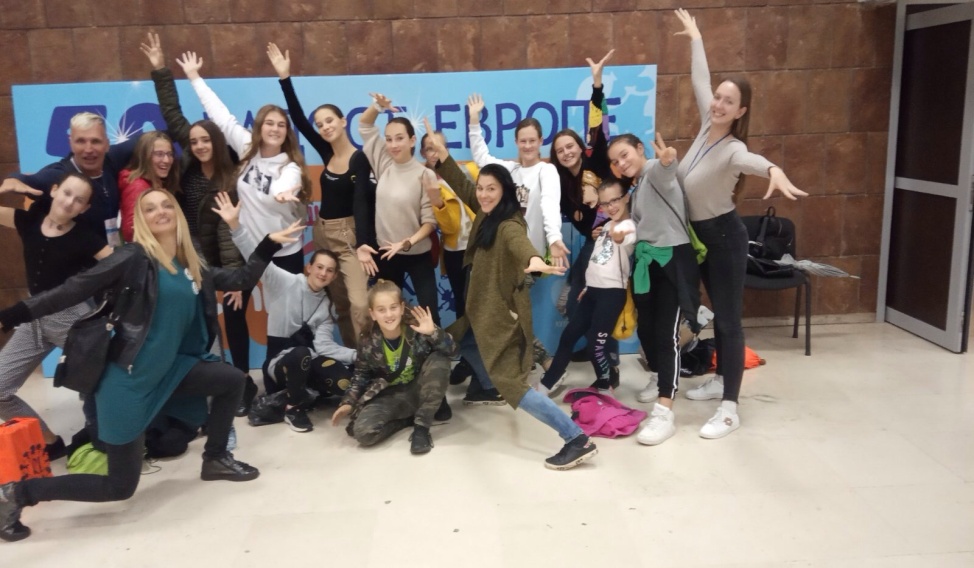 5.и 6. октобар Семинар у нашој школи"ЕКО АЗБУКА - за боље сутра"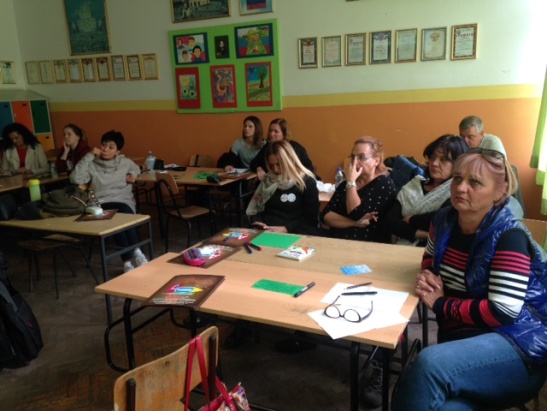 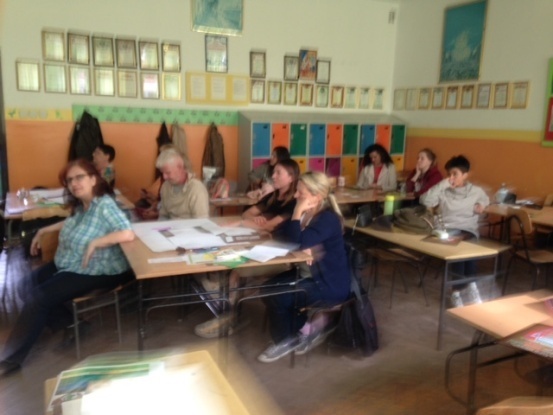 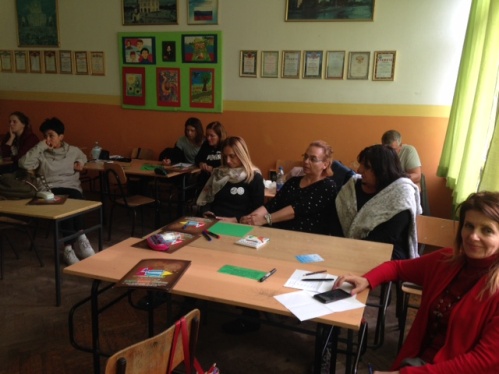 Радило се вредно и ово су неки од резултата....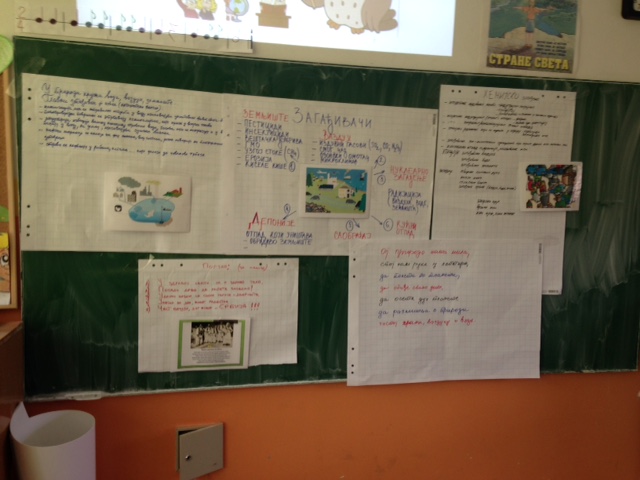 Прва група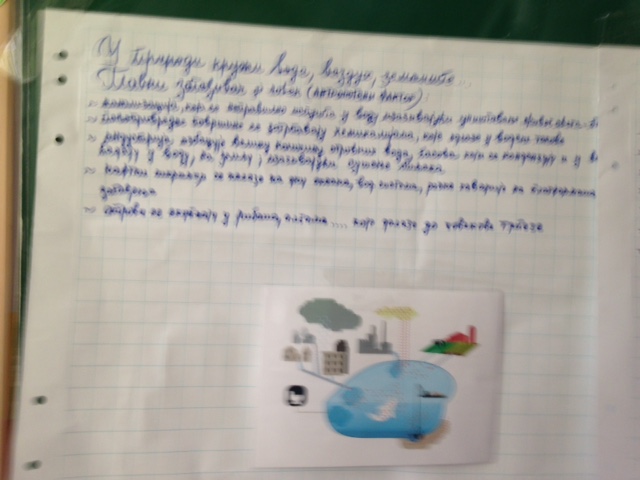 Друга група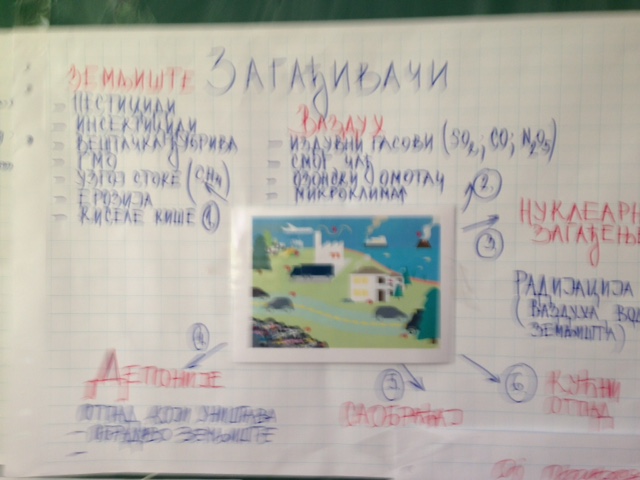 Трећа група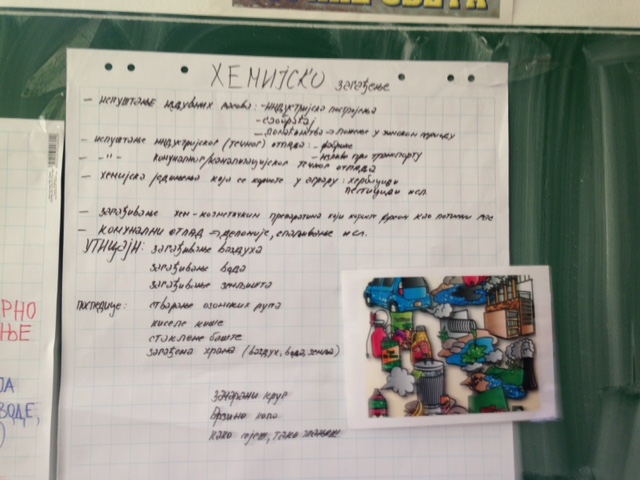 Четврта група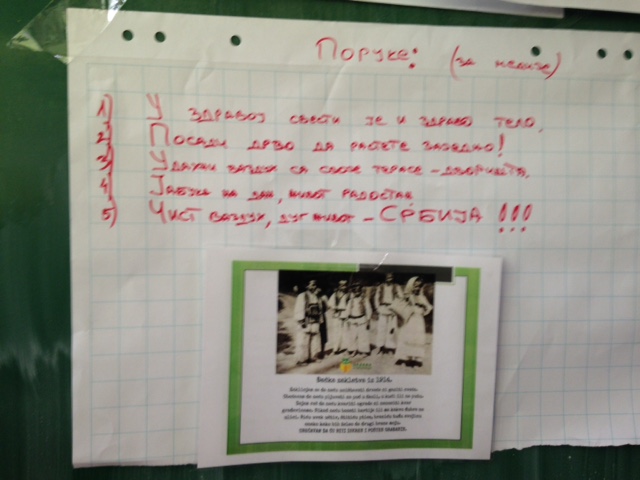 Пета група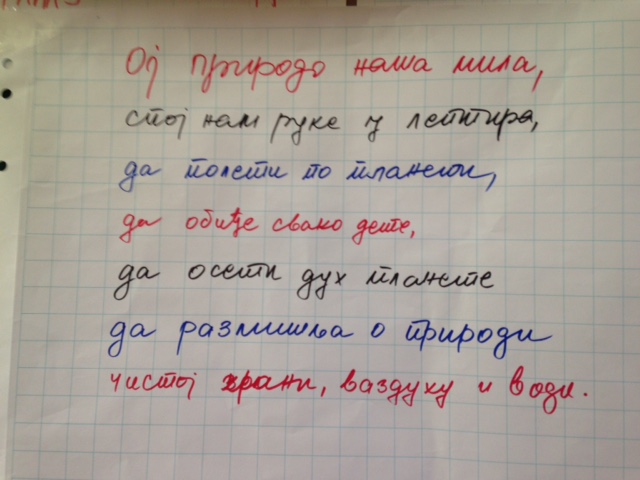 Лепо проведен викенд, а за примену ћемо се побринути...25.октобар                Посета сајму КЊИГАПо традицији и ове године посетили смо ову важну манифестацију.Обишли смо штандове и набавили неке нове наслове које ћемо читати до наредног сајма!Мото овогодишњег сајма...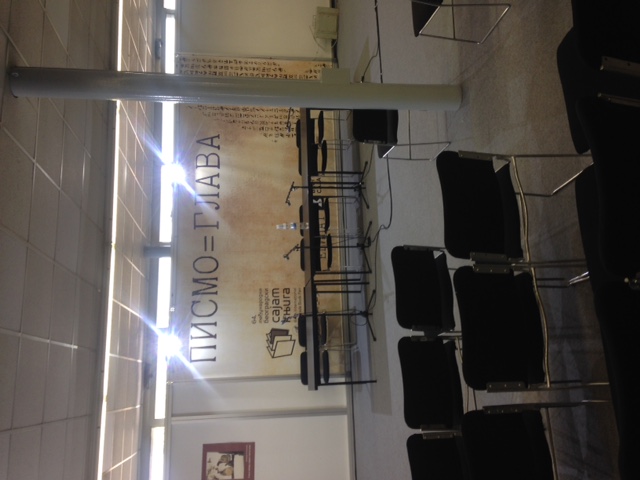 Домаћини сајма...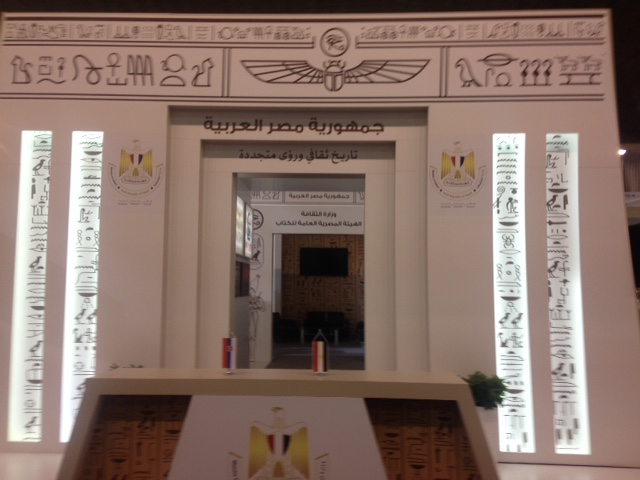 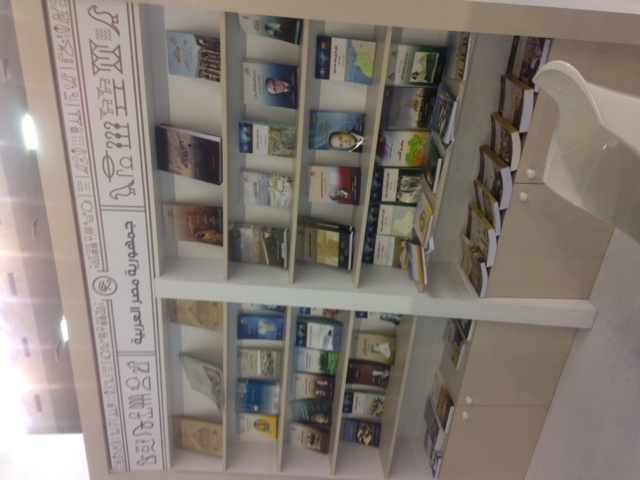 ...И ми, посетиоци...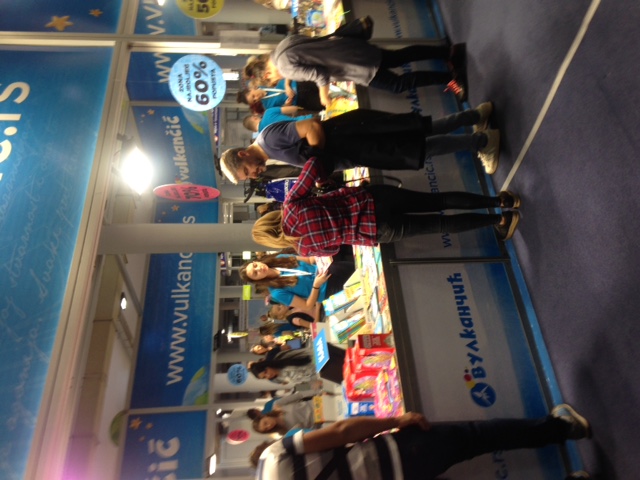 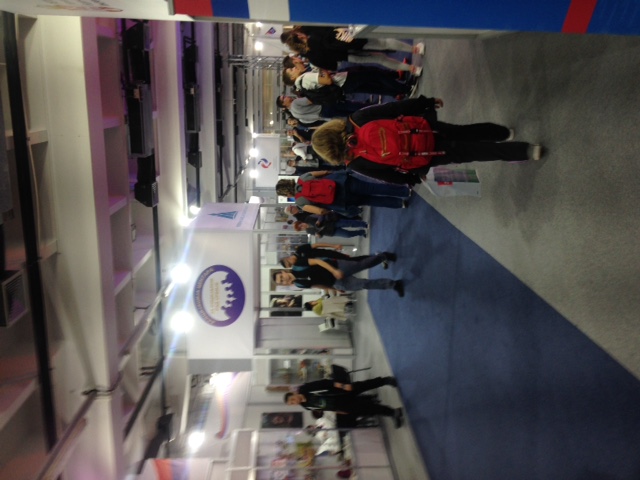 30.октобар "Читалачка значка"радионица "Народне умотворине"- млађи основци-у Културном центру "Чукарица"реализатор Марија Симић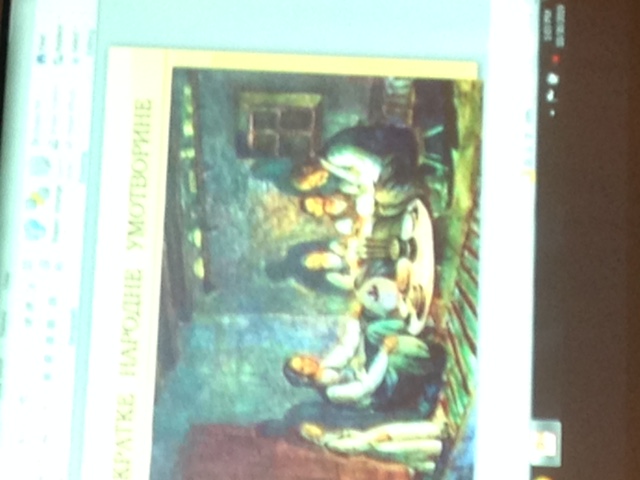 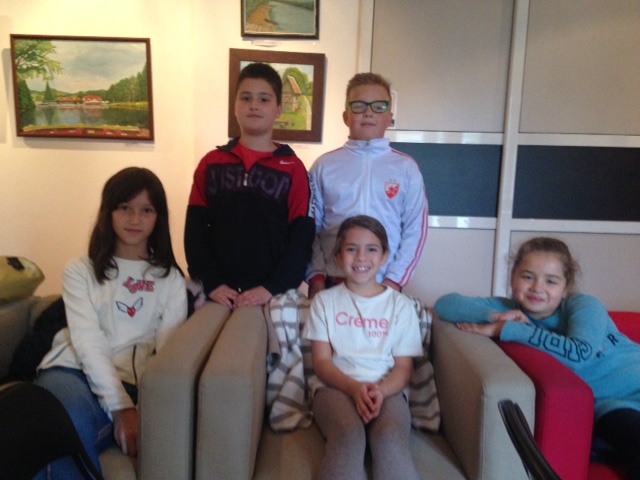 учесници: Сара ГаргентаЉубица ВуковићОгњен ЦветковићФилип МраовићХелена Буцало радионица "Златна јабука и 9 пауница"- старији основци-у Културном центру "Чукарица"реализатор Марија Симић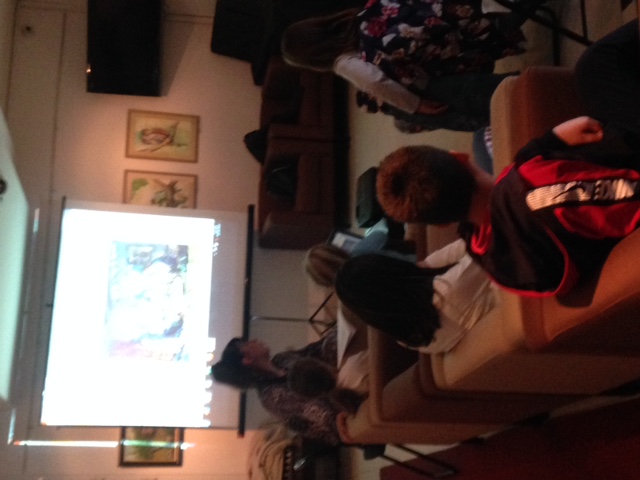 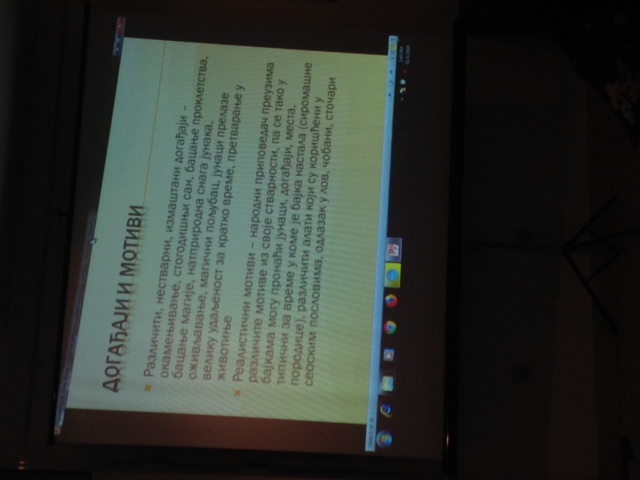 учесници: Милица СтупаревићТара ЧортанЈана Спасеновићучесници: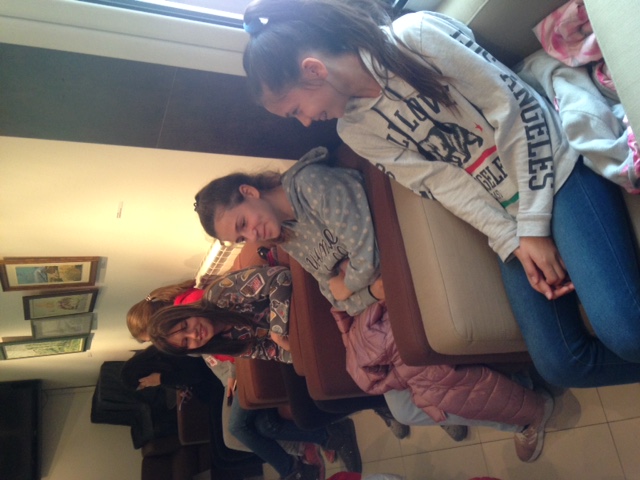 На радионицама било је речи о класификацији народних умотворина у народној књижевности и обрађиваће се кратке форме уз организацију квиза са млађим узрастом ученика.За старије основце уз обраду бајке,биће и осврта на класификацију,одлике, композицију, и мотиве исте.На крају радионица организован је квиз - такмичење ученика, везан за различите аспектеобрађеног градива. Програм "Читалачка значка" је део пројекта "Моје наслеђе". 31.октобар Обележавање важних датума иосвештање споменика палим борцима у Жаркову;програм културне активности организовале школе “Љуба Ненадовић“ и „Ђорђе Крстић“,а присутни гости су били: Удружење старих Жарковаца, учесници Другог светског рата, председник Општине Чукарица, ученици обе школе, као и њихови наставници. Гости су положили венце на споменик палим борцимаиз оба светска рата.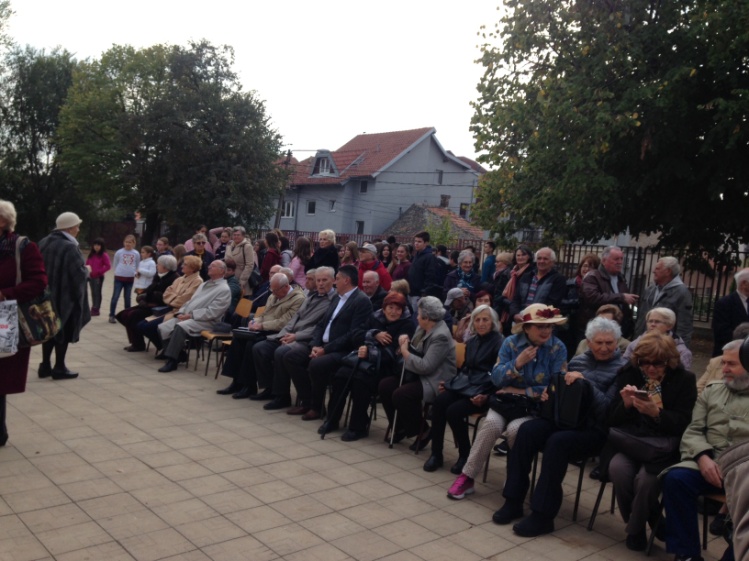 Славски колач поводомСветог Луке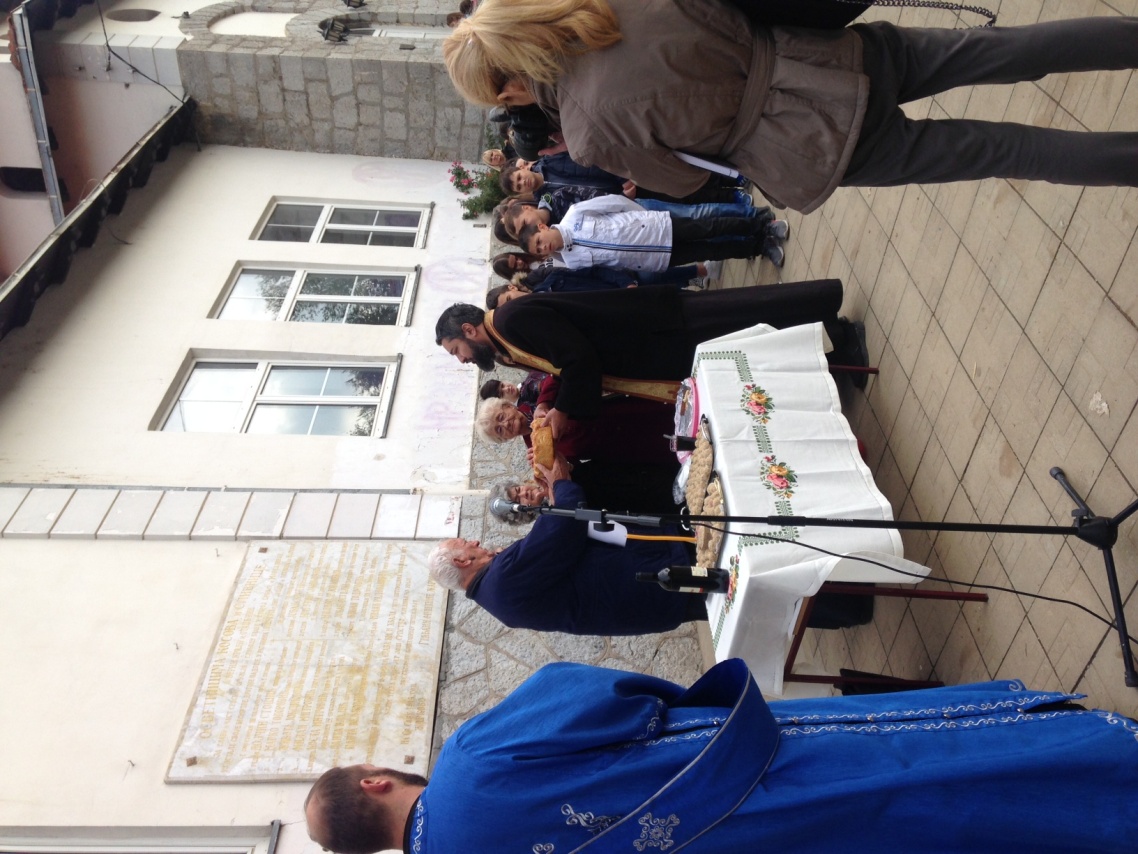 Основна школа„Уједињене нације“- хори ХИМНА "Боже правде"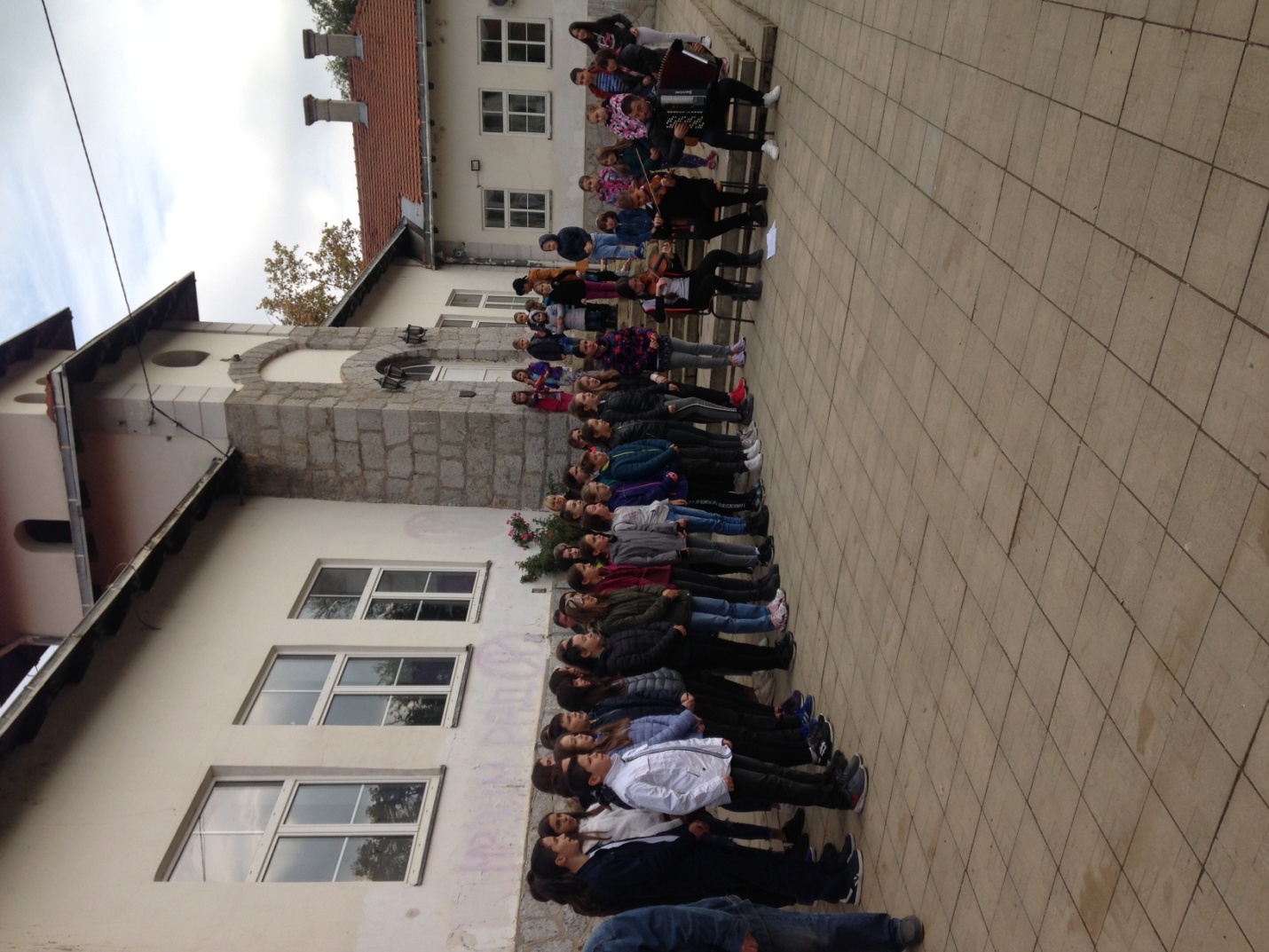 Полагање венаца на спомен-плочеборцима Првог и Другог светског рата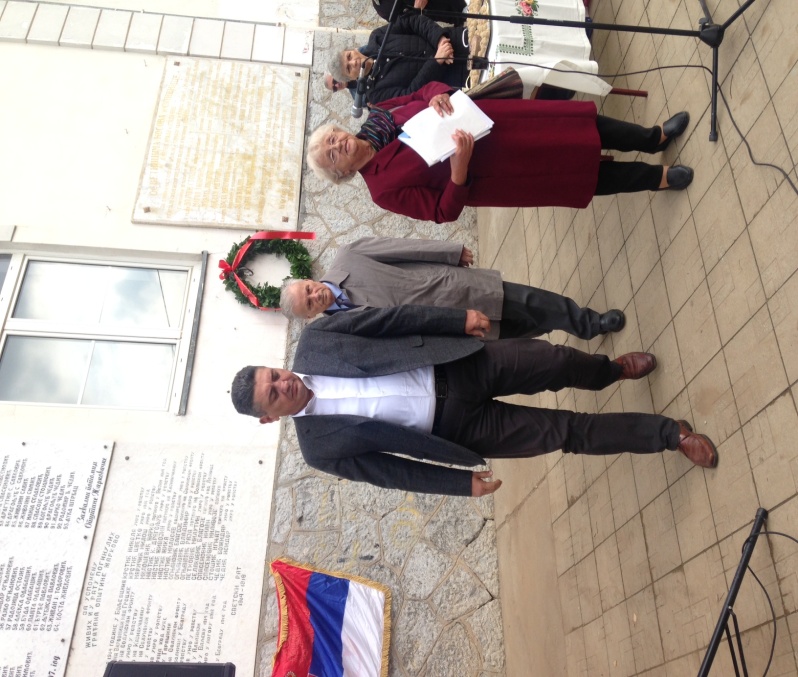 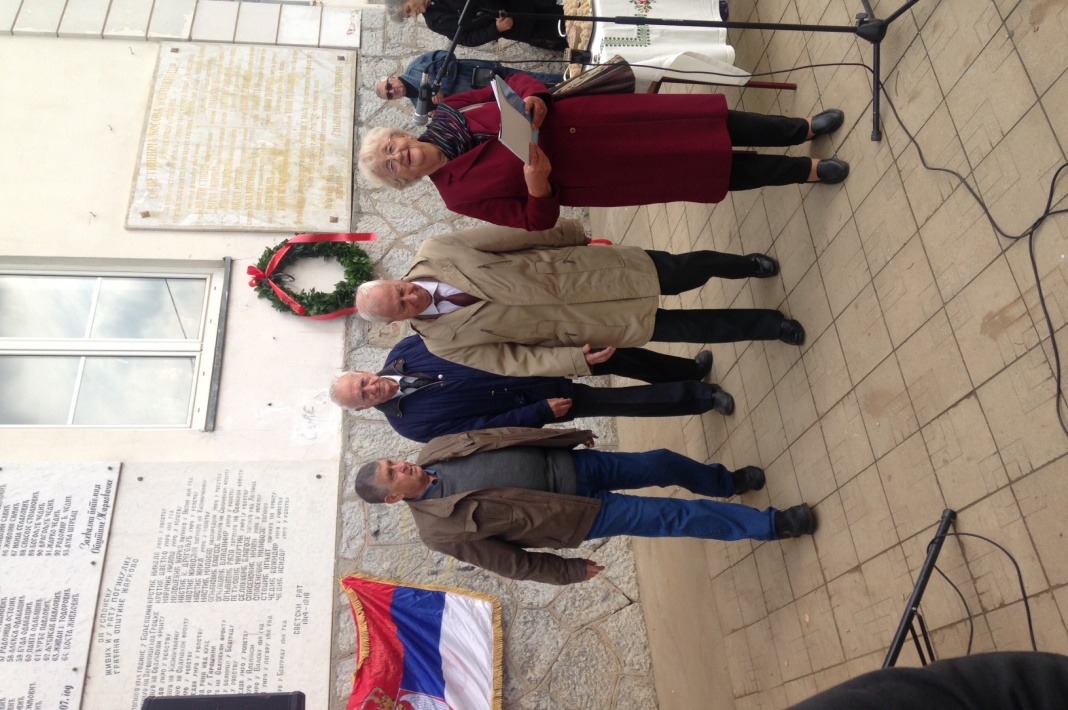 Програм почиње...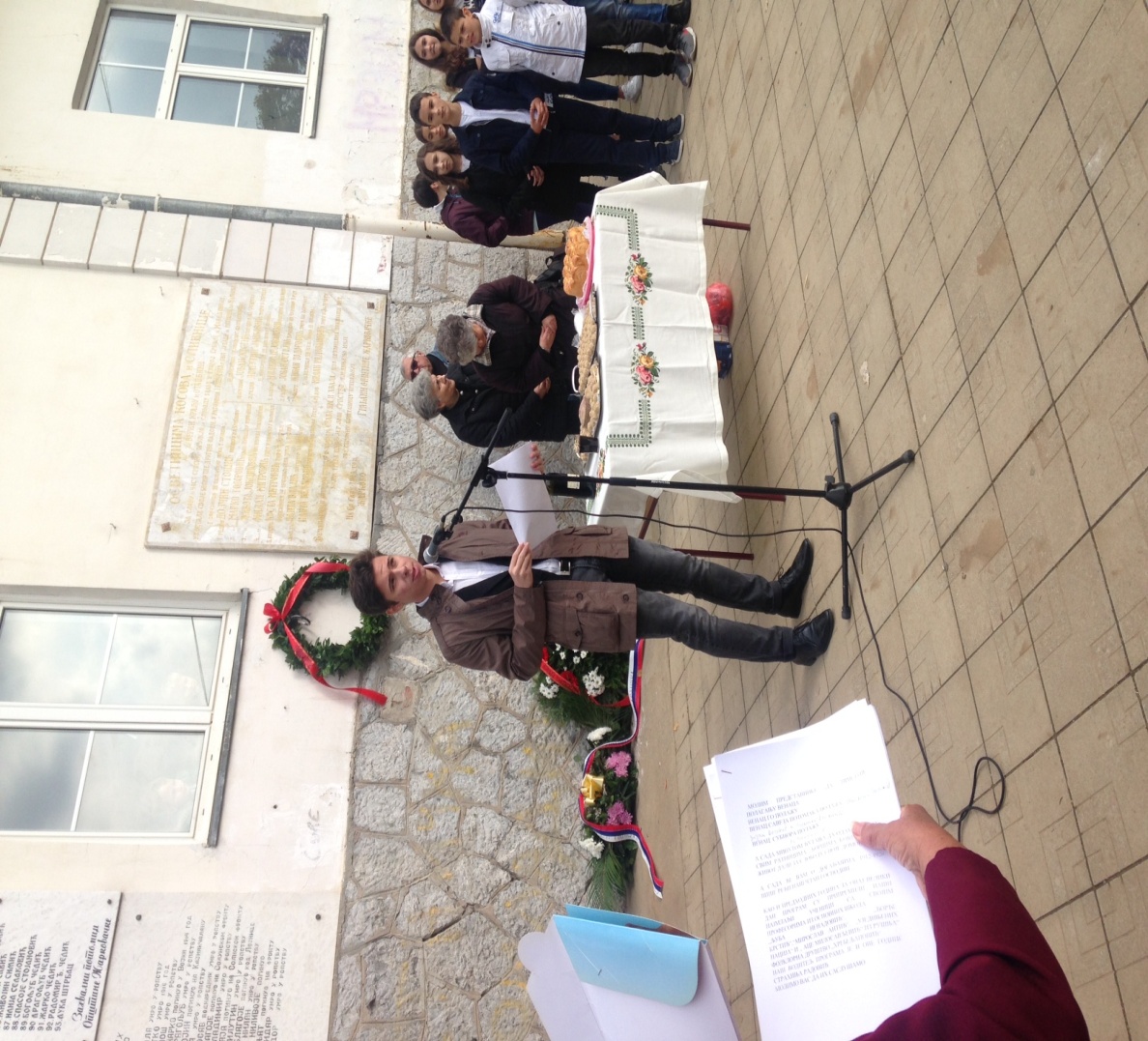 ВЕЛИКА - МАЛА             МИЛУНКА  САВИЋ!!!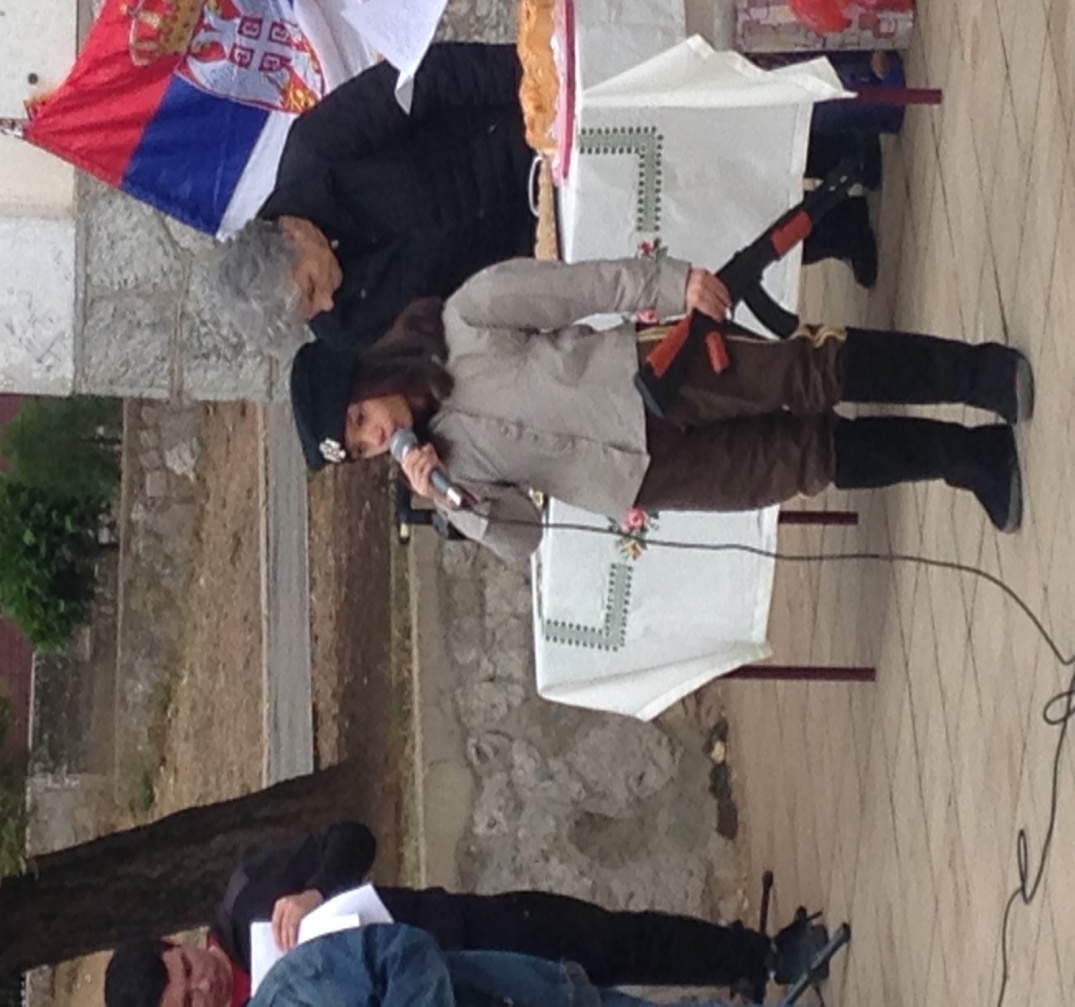 Основна школа„Љуба Ненадовић“Наши рецитарори...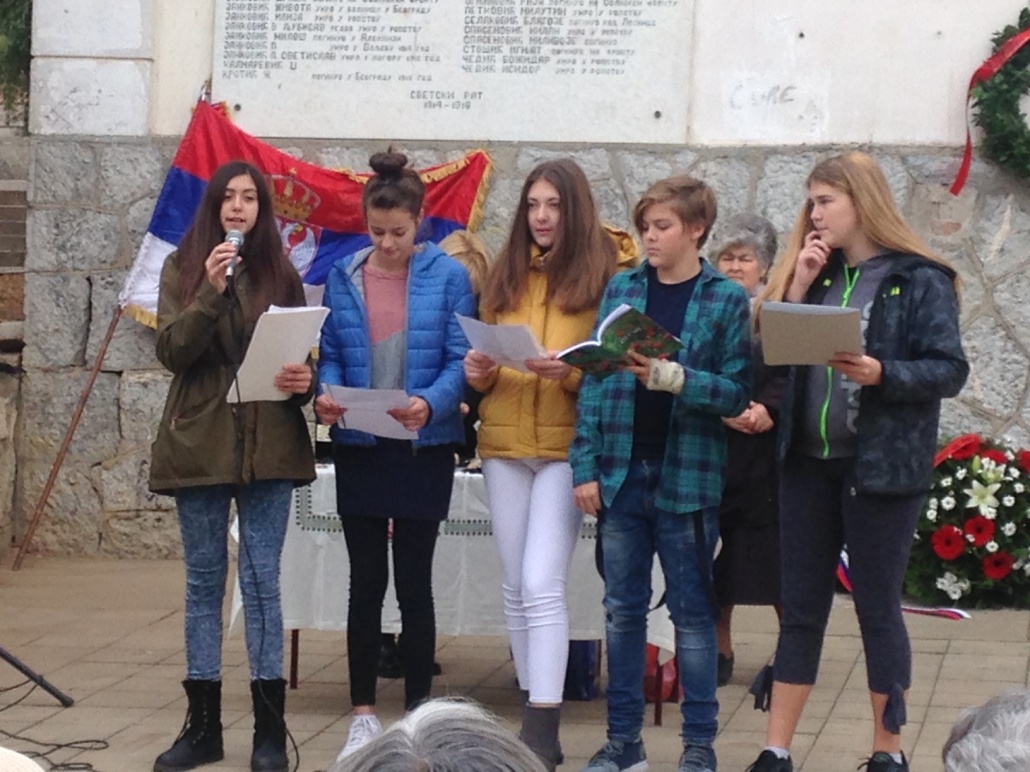 Фолклоир и игре из СРБИЈЕ... 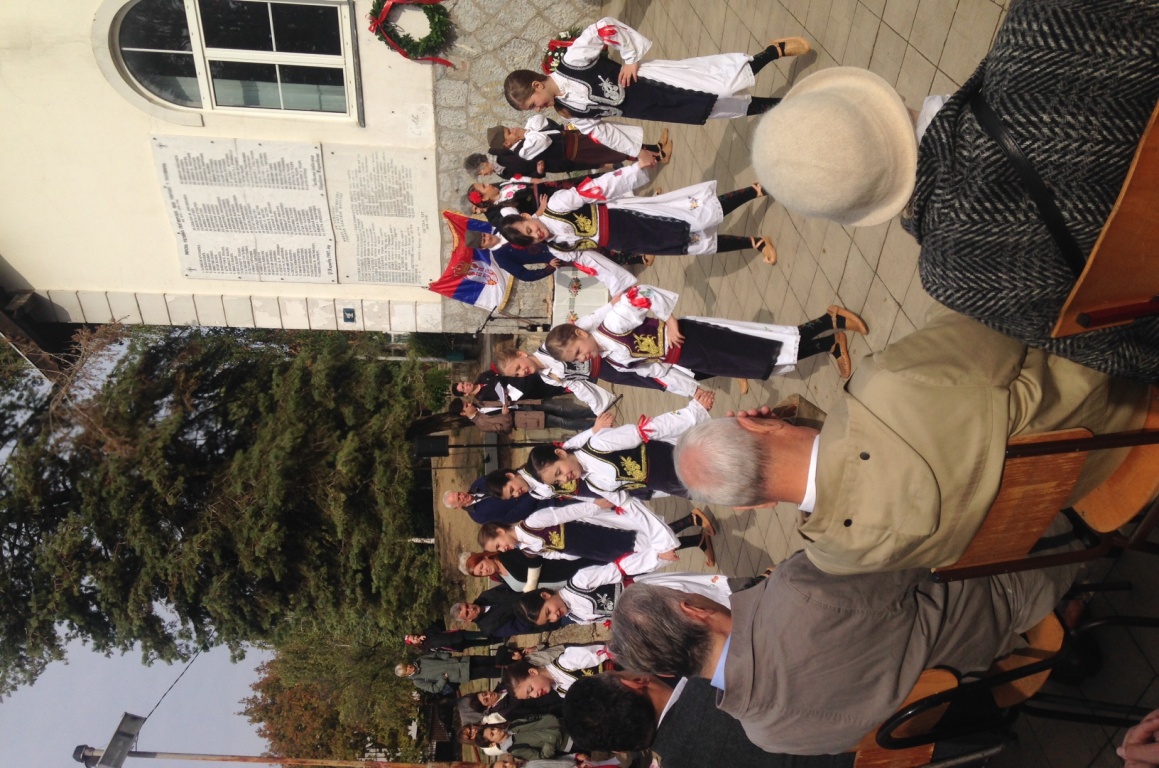 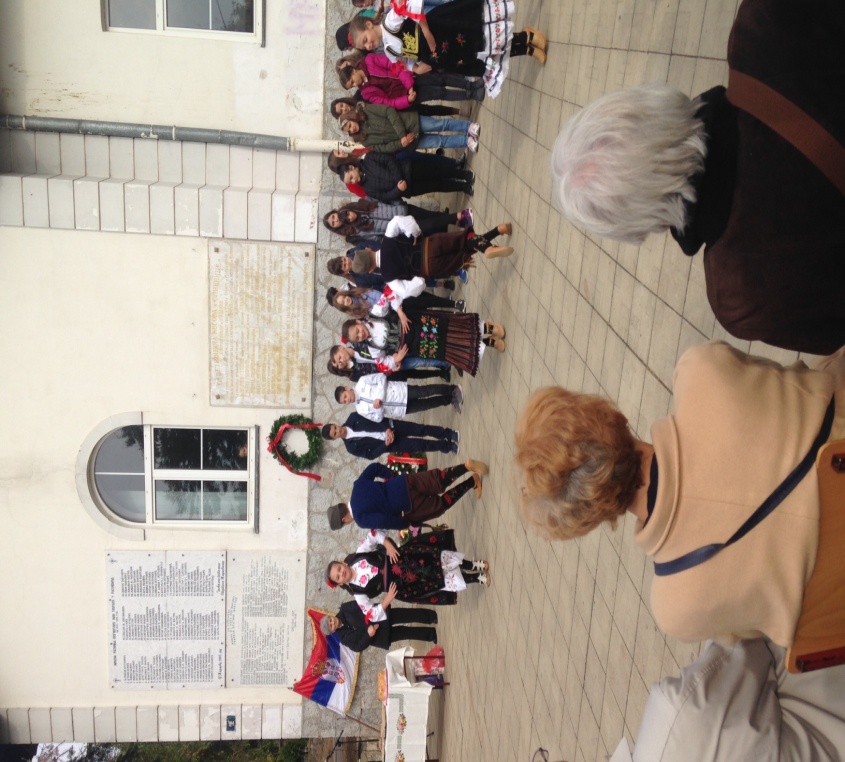 